Supplemental Figure 1. CMV IgG Antibody Levels before and after Antiretroviral Therapy Initiation (N=70 women).  The geometric mean of log10CMV IgG index levels for each woman before and after ART initiation were compared using the nonparametric Wilcoxon rank-sum test. Box plots depict the median, IQR and upper/lower limits. 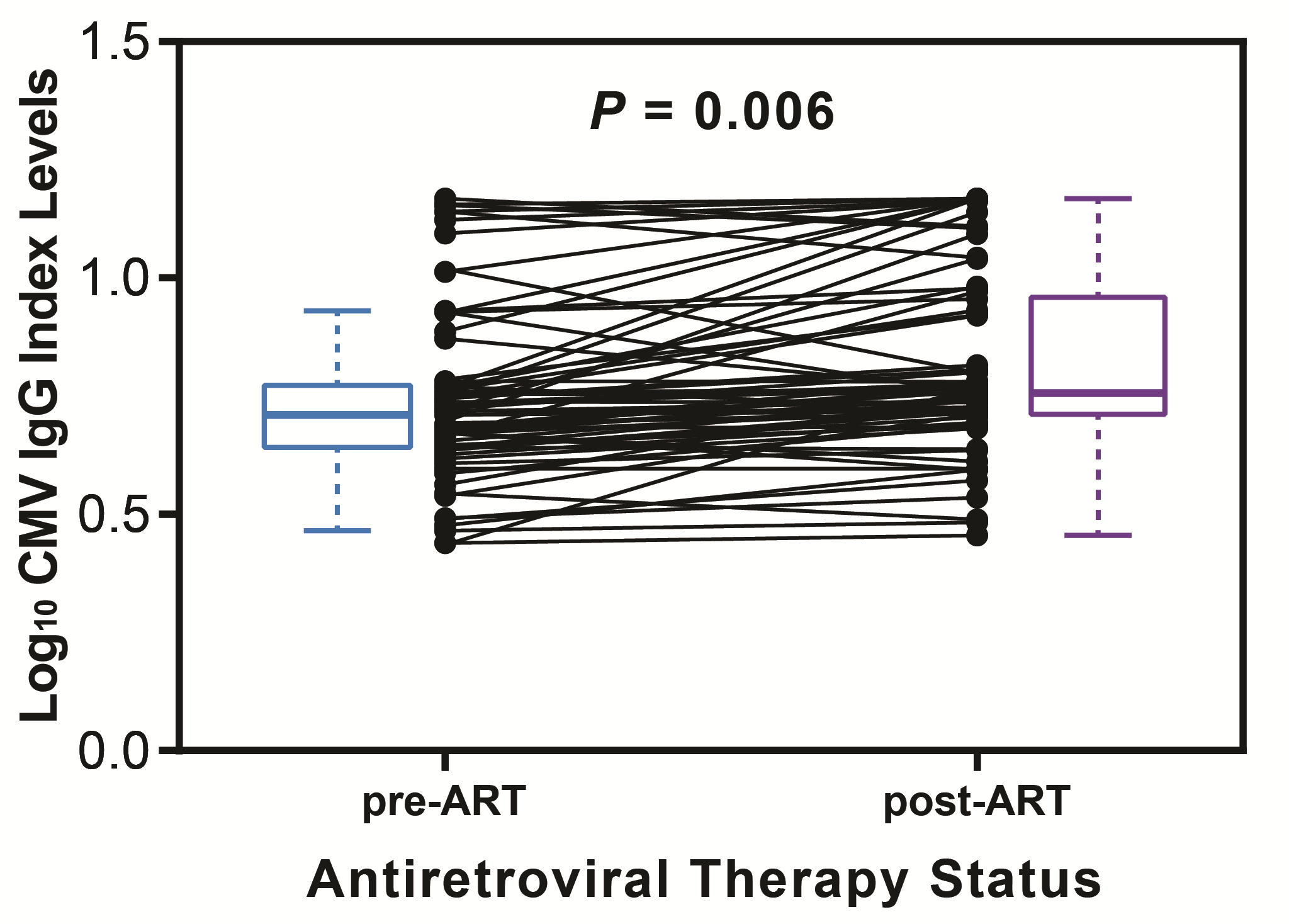 